ПРИГЛАШАЕМ НА ВЕБИНАР: Маркировка пива на малых производствах. Совместно с СКБ КонтурРЕГИСТРАЦИЯ НА ВЕБИНАРСреда, 9 марта 2022 г. в 12:00 (мск)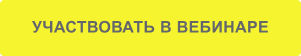 https://честныйзнак.рф/lectures/vebinary/?ELEMENT_ID=259964ТЕМА ВЕБИНАРАДля участия в вебинаре необходимо пройти регистрацию, если ранее вы этого не делали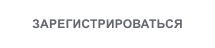 https://честныйзнак.рф/lectures/vebinary/?ELEMENT_ID=259964